SUJET AVEC CALCULATRICECalculatrice non graphique et non programmable autorisée.Lors de la correction, il sera tenu compte du soin et de la qualité de la rédaction.Ce sujet complété est à rendre.Ce sujet comporte 4 exercices.Barème : Ex 1 : 		5 	pointsEx 2 : 		5 	pointsEx 3 : 		4 	pointsEx 4 : 		6 	pointsExercice 1 : Triangle					2+2+1 pointsSoit les triangles ABC et JKL tels que : AB=4, AC=6 et BC=9 et JK=8, KL=16/3 et JL=12. Déterminer le coefficient d’agrandissement/réduction entre les triangles ABC et JKL.Soit les triangles ABC et EFG tels que AB=4, AC= 7 et BC=5 et EF=4, FG=16/7 et EG=3. Déterminer si ces triangles sont semblables.Soit deux triangles isocèles : ABC de sommet principal A et IJK de sommet principal I. On suppose que . Ces triangles sont-ils semblables ? Justifier.Exercice 2 : Puissances							1,5 + 1,5 + 1 + 1 pointsEcrire le plus simplement possible les nombres suivants : Utiliser la notation scientifique pour écrire chacun des nombres suivants : Exercice 3 : Trigonométrie				1,5+1,5+1 pointsDonnées (elles ne sont pas toutes utiles) :Soit le triangle ABC rectangle en B tel que : AB=3cm, AC=6cm. Calculer l’angle Soit le dessin suivant :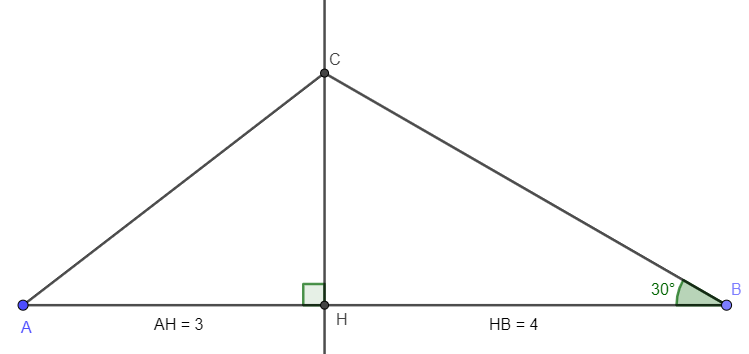 Calculer la valeur exacte de la longueur HC.Calculer l’amplitude de l’angle .Exercice 4 : Statistiques 						0,5 + 0,5 + 0,5 + 0,5 + 1 + 3 pointsLe responsable des pistes d’une station de ski enregistre les chutes de neige durant le mois de janvier, exprimée en cm, selon le tableau ci-dessous (qui sera complété pour répondre aux questions).Quelle est la nature de la variable étudiée ?Combien y-a-t-il de jours sans aucune chute de neige ?Pouvez-vous indiquer les dates des plus fortes chutes de neige ? Justifier votre réponse. Quel est le mode de la série statistique ?Quelle est la moyenne de la série statistique ? Déterminer la médiane et les quartiles de la série statistique ?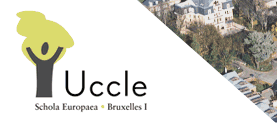 Test B3Mathématiques                        En date du          19/03/2021                        S 4 FR                      6 périodes                        Durée                    1h00                        Professeur :      M Allaud – M AvignonNOM :		Prénom :NOM :		Prénom :NOM :		Prénom :       /20 Commentaire éventuelSignatureCm de neigeCm de neigeCm de neigeCm de neigeCm de neigeCentreEffectifECCaibicinini*ci]0;4[6[4;8[4[8;12[4[12;16[3[16;20[2[20;24[1TotalTotalTotalTotalTotal